A组项目描述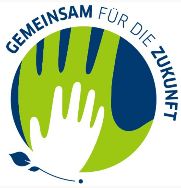 共筑未来2022年东亚青少年可持续发展大赛主题：陆上生活和水下生活项目名称：参与者姓名：项目地点：附言：注：请附上你们制作的照片、海报、文章扫描件或项目视频。这些材料也会被纳入评审范围。Projektbeschreibung GRUPPE Agemeinsam für die Zukunft 2022Schülerwettbewerb zur nachhaltigen Entwicklung Themen: Leben an Land und Leben unter WasserProjektname:Namen Teilnehmende:Projektort:Das wollen wir gerne noch sagen:Schickt eure selbst gemachten Fotos, Flyer, eingescannten Artikel oder Videos über euer Projekt mit. Die Materialien gehen in die Bewertung ein.立项原因（3-4句话）：项目要研究什么问题？涉及谁？会产生哪些结果？项目目标：项目想要实现哪些改善？项目实施之后，有哪些方面会发生变化？项目使用以下研究方法：我们计划采取以下具体行动，促成项目的实现：你们将采取哪些行动？在何地？有谁参与？你们希望收获哪些成果？项目的未来：请用最多三句话描述你们的项目在一到两年后会变成什么样？到那时，你们想要收获什么成果？你们对未来的希望是什么样的？Darum haben wir uns dieses Projekt ausgesucht (3-4 Sätze):Welches Problem soll erforscht werden? Wer ist betroffen? Was sind die Folgen?Das Ziel unseres Projektes:Welche Verbesserungen wollen wir mit diesem Projekt erreichen? Was soll nach dem Projekt anders sein als vorher? Folgende Forschungsmethoden kommen während unseres Projektes zum Einsatz: Folgende konkrete Aktionen planen wir, um das Projekt zu verwirklichen:Welche Aktionen werden ihr durchführen? Wo werden sie stattfinden? Wer ist beteiligt? Welche Ergebnisse erwartet ihr?Die Zukunft unseres ProjektsBeschreibe in maximal drei Sätzen, wie euer Projekt in ein bis zwei Jahren sein soll. Was wollt ihr bis dahin erreicht haben? Was ist euer Traum für die Zukunft?